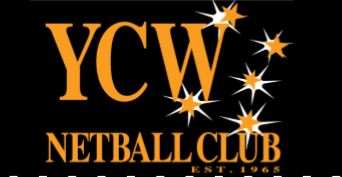 EducationEnsure you understand the transmission patterns and symptoms of Covid-19 – see Netball Vic guidelines (this enables you to understand WHY we are taking these precautions) Contact
TracingDownload the COVIDSafe app so that you can be contacted if you have been unknowingly in contact with an active case. Refer: COVIDSafe appInsuranceALL participants must have 2020 Netball Victoria state membershipHealth • DO NOT ATTEND TRAINING if you are UNWELL • DO NOT ATTEND TRAINING if you have had close contact with a confirmed case recently • If you have a chronic medical condition or are immunocompromised follow the advice of your health care professional & be aware of increased risk             Preparation• Shower at home before training • Eat at home before training if necessary • Go to the toilet before training as the public exe-loo is not particularly pleasant • Arrive in training uniform, with taping / strapping done• Apply sunscreen / lip balm, earring tape at home• Do not arrive more than 15 mins before your session commences • Wash your hands with hand sanitiser before the first drillBring• Drink bottle filled with water from home• Towel • Hand SanitiseSpace• Always make sure there is 1.5 m between you and any other person
• Stay on your allocated court only
• Do not move between courts ie) to get a ball > gently kick it back 
• Parents may not stand court side (or they will have to be counted as one of the 10 participants allowed) – they may wait in their cars Hygiene• Avoid touching your face as this provides a direct portal for the virus, which may be on   your hands 
• Sneeze / cough into your arm or a tissue > dispose in bin immediately & wash hands 
• Hand sanitise before and after each session Contact• No high 5’s, hand shakes, hugs 
• Avoid touching surfaces ie) door knobs, light switches, benches, seats• Do not share phones, drink bottles, towels etc 
• Do not use drinking fountains